Dzień dobry w piątek 22.05.2020Temat dnia : Wiemy jak powstaje książka 1. Obejrzyjcie różne rodzaje papieru np. kartki z bloku rysunkowego , technicznego , gazety , bibułę , papier kolorowy , tektury , papieru śniadaniowego itp. Porównajcie ich faktury . Podzielcie się swoimi spostrzeżeniami z rodzicami .2. Przypomnijcie sobie etapy powstawania papieru . Pomogą wam w tym filmy edukacyjne . Zwróćcie uwagę na niepotrzebne niszczenie drzew . https://www.youtube.com/watch?v=zg4LdRvP970https://www.youtube.com/watch?v=xdfpRSZVgFIhttps://www.youtube.com/watch?v=5awZmOQOjk4&t=1s3. Zabawy z gazetami - złóżcie gazetę do jak najmniejszych rozmiarów - złóżcie w harmonijkę , powachlujcie się jak wachlarzem - zwińcie w kulę jedną i drugą ręką - Rzućcie gazetowymi kulami jak najdalej przed siebie - celujcie kulami do plastikowej miski lub kosza- Podrzyjcie na jak najmniejsze kawałki4. Obejrzyjcie obrazki . Opowiedzcie historyjkę . ( dołączona karta pracy )Posłuchajcie wiersza J. Brzechwy ,,Żuk'' https://www.youtube.com/watch?v=gvg8kqnCpR45. Wykonajcie swoją własną książeczkę z obrazkami do ulubionej lub wymyślonej przez was bajki .  6. Policzcie zdania w wypowiedziach .Rodzic wypowiada kilka zdań tworzących pewną całość . Dzieci wyodrębniają zdania w wypowiedzi i liczą je , układając przed sobą odpowiednia liczbę klocków .- Kwiatek rozwinął płatki . Siedziała w nim dziewczynka . Była bardzo malutka . - Kot założył buty . Worek zarzucił na plecy . Poszedł do lasu . Upolował dwa zające . - Królowa była zła . Popatrzyła w zwierciadło . Zobaczyła tam Śnieżkę i siedmiu krasnoludków . Zawołała natychmiast leśniczego . 7. Zabawa muzyczno - ruchowa ,,Kopciuszek na balu''Przy dźwiękach dowolnej muzyki tańczycie , na przerwę w muzyce uciekacie z sali balowej , zbiegacie z dywanu na boki . 8. Wykonajcie zadania ( dołączone karty pracy ) 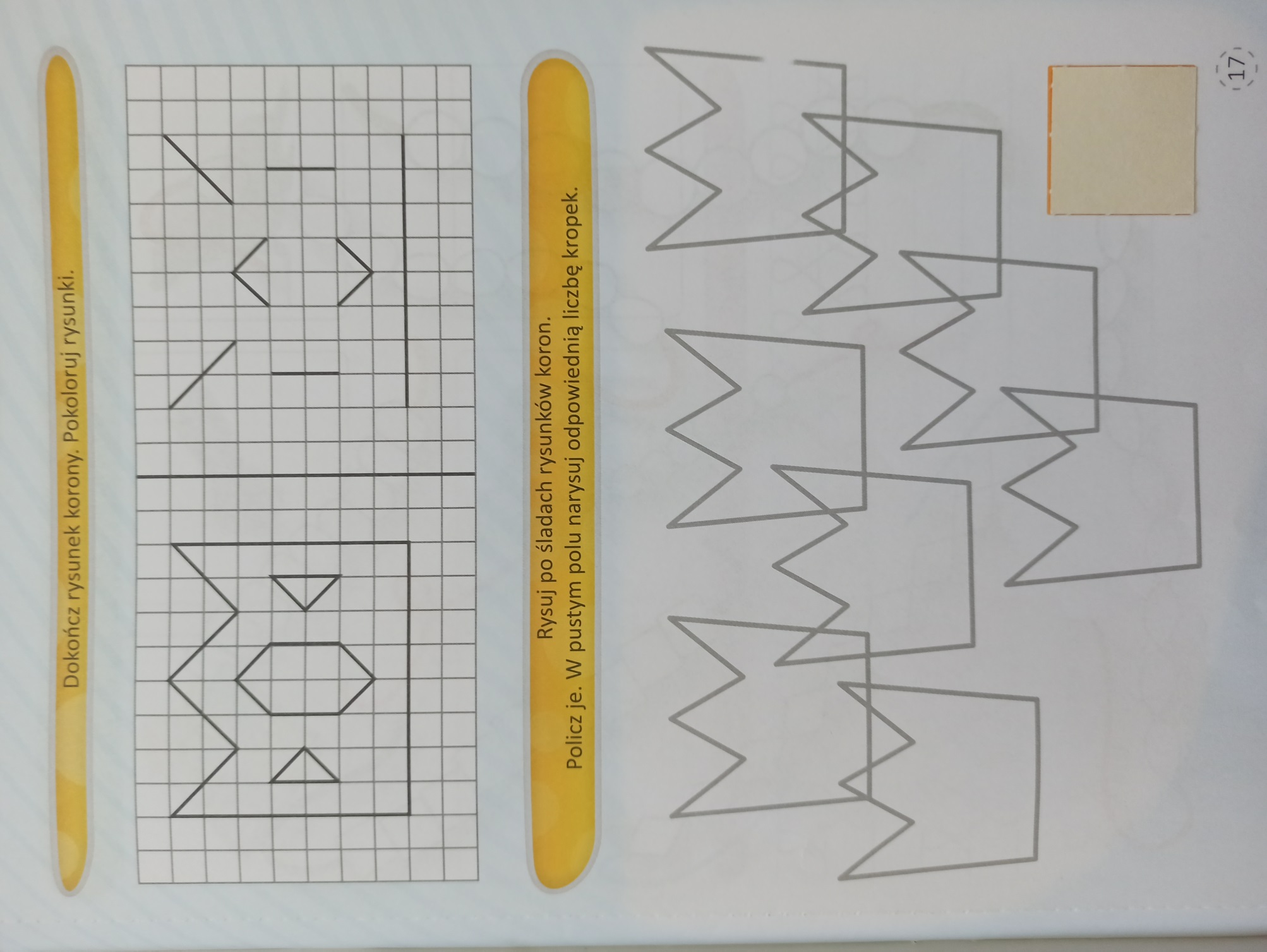 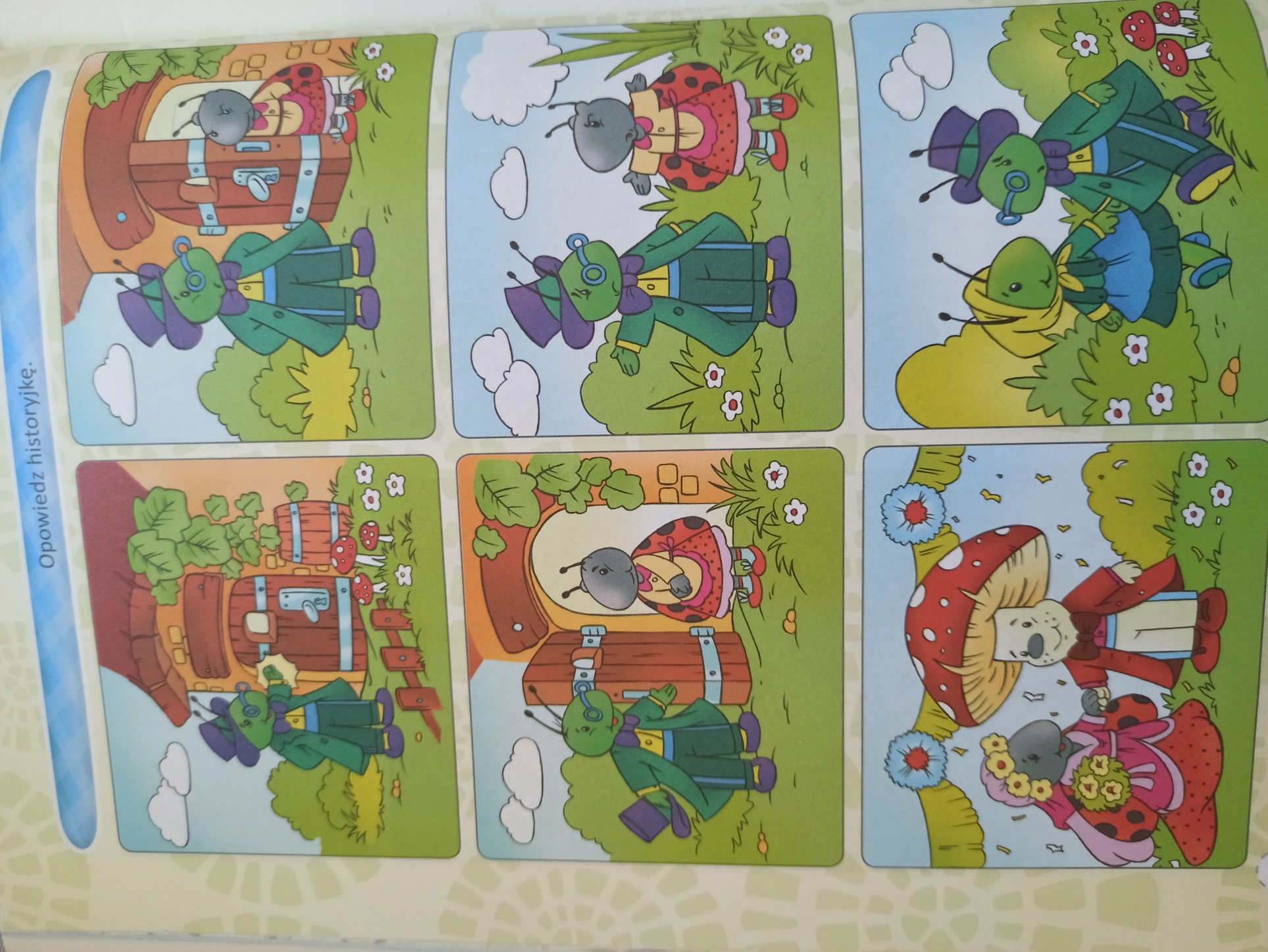 